AMAÇ: Hastanemiz Başhekimliğine bağlı birimlerde görev yapan Engelli ve Kronik hastalığı olan çalışanlara yönelik düzenlemelerin sağlanmasıKAPSAM: Engelli ve kronik hastalığı olan çalışanları kapsarKISALTMALAR:TANIMLAR 5. SORUMLULAR:       Başhekim ve tüm çalışanlar6.FAALİYET AKIŞI6.1.Engelli Ve Kronik Hastalığı Olan Çalışanlara Yönelik Düzenlemeler;Çalışma hayatında hiçbir ayrımcılığa uğramadan, diğerleri ile eşit bir biçimde çalışma şartları ve ortamları sağlanmıştır.Engelliler Hakkında Kanuna göre, çalışma hayatında, doğrudan ve dolaylı ayrımcılık dâhil olmak üzere engelliliğe dayalı ayrımcılık yapılmamaktadır..Doğrudan eşitliği sağlamak ve ayrımcılığı ortadan kaldırmak üzere engellilere yönelik makul düzenlemelerin yapılması için gerekli tedbirler alınmıştır. Bununla birlikte Engelliler Hakkında, topluma tam katılım için fiziksel çevrenin, bilgilendirme hizmetleri ile bilgi ve iletişim teknolojisinin engelliler için erişilebilir olması sağlanmıştır.Çalışan engellilerin aleyhinde sonuç doğuracak şekilde, engelinden dolayı diğer kişilerden farklı muamele yapılmamaktadır.Olumsuz hava koşulları nedeniyle valiliklerce okulların tatil edilmesi halinde aynı bölgedeki kamu görevlisi engelliler, ayrıca bir talimat ve talebe gerek kalmadan, belirlenen tatil süresince idari izinli sayılmaktadır.Alanya Alaaddin Keykubat Üniversitesi Diş Hekimliği Uygulama ve Araştırma Merkezi 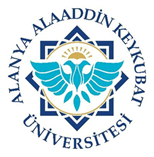 Engelli ve Kronik Hastalığı Olan Çalışanlara Yönelik Düzenlemeler TalimatıDoküman NoHSÇ.TL.01Alanya Alaaddin Keykubat Üniversitesi Diş Hekimliği Uygulama ve Araştırma Merkezi Engelli ve Kronik Hastalığı Olan Çalışanlara Yönelik Düzenlemeler TalimatıRevizyon Tarihi28.02.2022Alanya Alaaddin Keykubat Üniversitesi Diş Hekimliği Uygulama ve Araştırma Merkezi Engelli ve Kronik Hastalığı Olan Çalışanlara Yönelik Düzenlemeler TalimatıRevizyon No-Alanya Alaaddin Keykubat Üniversitesi Diş Hekimliği Uygulama ve Araştırma Merkezi Engelli ve Kronik Hastalığı Olan Çalışanlara Yönelik Düzenlemeler TalimatıSayfa No1/1